11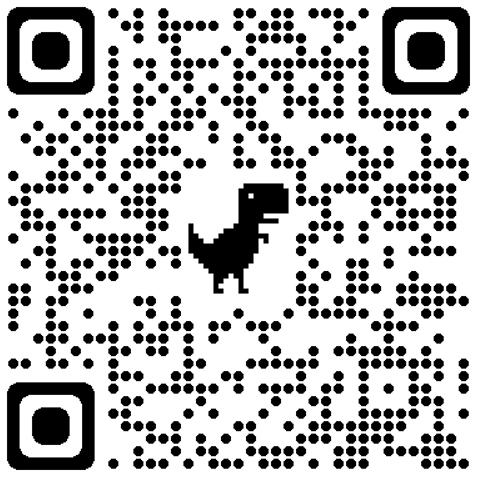 (1)https://ques.cher.ntnu.edu.tw/110teachers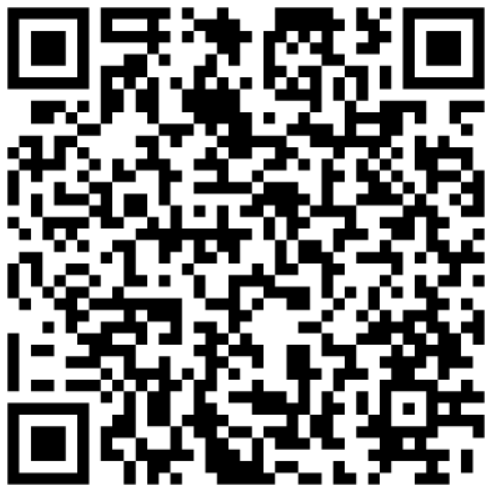 ①②③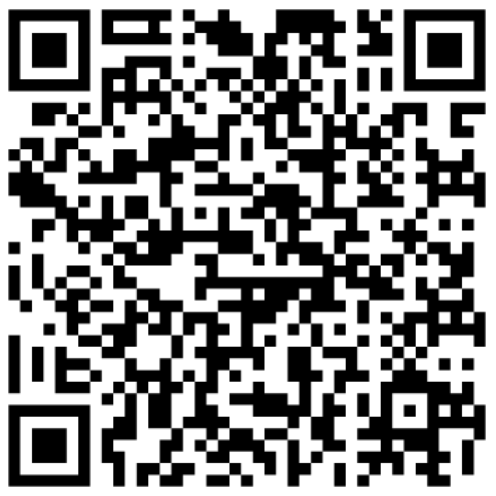 ①②①②③④⑤⑥科別召集人兼主席記錄國文科羅慧如李慧芳英文科盧惠瑛辛政雅數學科鍾廷華李婕寧自然科洪炘燕洪炘燕社會科陳雪娟王奕甯商科王依婷、鍾和興蔡美娟資料處理科張嘉蘭盧健瑋全民國防教育科楊玉蘭莊博鈞藝能科計弘真陳詩婷20242030110109444448844861010444643686844444271638342412①②③④⑤⑥⑦⑧⑨